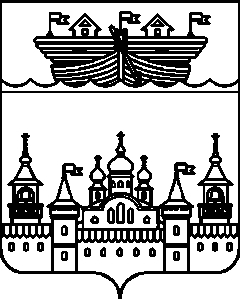 СЕЛЬСКИЙ СОВЕТ ГЛУХОВСКОГО СЕЛЬСОВЕТАВОСКРЕСЕНСКОГО МУНИЦИПАЛЬНОГО РАЙОНАНИЖЕГОРОДСКОЙ ОБЛАСТИРЕШЕНИЕ31 марта 2016 года									№ 16В соответствии с Федеральным законом от 06 октября 2003 года № 131-ФЗ «Об общих принципах организации местного самоуправления в Российской Федерации», Федеральным законом от 25 декабря 2008 года № 273-ФЗ «О противодействии коррупции», Федеральным Законом от 03 ноября 2015 года № 303-ФЗ «О внесении изменений в отдельные законодательные акты Российской Федерации», в целях создания условий, способствующих обеспечению информационной открытости деятельности сельского Совета Глуховского сельсовета Воскресенского муниципального района Нижегородской области и предупреждению коррупции, сельский Совет РЕШИЛ:	1. Утвердить Положение о проверке достоверности и полноты сведений, предоставляемых лицами, замещающими муниципальные должности в Глуховском сельсовете Воскресенского муниципального района Нижегородской области и соблюдения указанными лицами ограничений и запретов согласно Приложению. 	2.Обнародовать настоящее решение путем вывешивания на информационном стенде в здании администрации Глуховского сельсовета и разместить в информационно-телекоммуникационной сети Интернет на официальном сайте администрации Воскресенского муниципального района.	3.Контроль за исполнением настоящего постановления возложить на постоянную комиссию по социальной политике, по регламенту, вопросам местного самоуправления, благоустройства. 	4. Настоящее решение вступает в силу со дня обнародования.Глава местного самоуправления 		 			О.Ю.ЛеонтьеваУТВЕРЖДЕНОРешением сельского СоветаГлуховского сельсоветаот 31 марта  2016 года № 16Положениео проверке достоверности и полноты сведений, предоставляемых лицами, замещающими муниципальные должности в Глуховском сельсовете Воскресенского муниципального района Нижегородской области и соблюдения указанными лицами ограничений и запретов1. Настоящим Положением определяется порядок осуществления проверки:а) достоверности и полноты сведений о доходах, об имуществе и обязательствах имущественного характера лицами, замещающими муниципальные должности в Глуховском сельсовете Воскресенского муниципального района Нижегородской области (далее по тексту – лицо, замещающее муниципальную должность);б) соблюдения лицами, замещающими муниципальные должности, в течение трех лет, предшествующих поступлению информации, явившейся основанием для осуществления проверки, предусмотренной настоящим подпунктом, ограничений и запретов, требований о предотвращении или урегулировании конфликта интересов, исполнения ими должностных обязанностей, установлены федеральными законами и законами Нижегородской области (далее – установленных ограничений).2. Осуществление контроля за соответствием расходов лиц, замещающих муниципальные должности, расходов их супругов и несовершеннолетних детей доходам данных лиц и их супругов осуществляется в соответствии с Федеральным законом от 3 декабря 2012 года № 230-ФЗ «О контроле за соответствием расходов лиц, замещающих государственные должности, и иных лиц их доходам».3. Проверка осуществляется комиссией по контролю за достоверностью сведений о доходах, об имуществе и обязательствах имущественного характера, представляемых лицами, замещающими муниципальные должности в Глуховском сельсовете (далее по тексту – Комиссия) по решению главы местного самоуправления Глуховского сельсовета, а в отношении главы местного самоуправления – по решению Комиссии. 4. Решение принимается отдельно в отношении каждого лица, замещающего муниципальную должность, и оформляется в форме распоряжения.5. Основанием для осуществления проверки, предусмотренной пунктом 1 настоящего Положения, является достаточная информация, представленная в письменном виде в установленном порядке:а) правоохранительными органами, иными государственными органами, органами местного самоуправления и их должностными лицами;б) председателем или членами Комиссии; в) постоянно действующими руководящими органами политических партий и зарегистрированных в соответствии с действующим законодательством иных общероссийских общественных объединений, не являющихся политическими партиями;г) Общественной палатой Российской Федерации или Общественной палатой Нижегородской области;д) общероссийскими средствами массовой информации.6. Информация анонимного характера не может служить основанием для проверки.7. Проверка осуществляется в срок, не превышающий 60 дней со дня принятия решения о ее проведении. Срок проверки может быть продлен до 90 дней лицом, принявшим решение о ее проведении.8. При осуществлении проверки Комиссия вправе:а) по согласованию с лицом, принявшим решение о проведении проверки, проводить собеседование с лицом, замещающим муниципальную должность;б) изучать представленные лицом, замещающим муниципальную должность, сведения о доходах, об имуществе и обязательствах имущественного характера и дополнительные материалы, которые приобщаются к материалам проверки;в) получать от лица, замещающего муниципальную должность, пояснения по представленным им сведениям о доходах, об имуществе и обязательствах имущественного характера и материалам;г) направлять в установленном порядке запросы (кроме запросов в кредитные организации, налоговые органы Российской Федерации и органы, осуществляющие государственную регистрацию прав на недвижимое имущество и сделок с ним) в органы прокуратуры Российской Федерации, иные федеральные государственные органы, государственные органы субъектов Российской Федерации, территориальные органы федеральных государственных органов, органы местного самоуправления, на предприятия, в учреждения, организации и общественные объединения (далее - государственные органы и организации) об имеющихся у них сведениях: о доходах, об имуществе и обязательствах имущественного характера лица, замещающего муниципальную должность, его супруги (супруга) и несовершеннолетних детей; о достоверности и полноте сведений, представленных гражданином в соответствии с нормативными правовыми актами Российской Федерации; о соблюдении лицом, замещающим муниципальную должность, установленных ограничений;д) с согласия физических лиц запрашивать и получать у них информацию;е) запрашивать у лица, замещающего муниципальную должность, подтверждение достоверности и полноты сообщенных сведений из государственных органов и организаций;ж) осуществлять анализ сведений, представленных лицом, замещающим муниципальную должность, в соответствии с законодательством Российской Федерации о противодействии коррупции.9. В запросе, предусмотренном подпунктом «г» пункта 7 настоящего Положения, указываются:а) фамилия, имя, отчество руководителя государственного органа, органа местного самоуправления или организации, в которые направляется запрос;б) нормативный правовой акт, на основании которого направляется запрос;в) фамилия, имя, отчество, дата и место рождения, место регистрации, жительства и (или) пребывания, должность и место работы (службы), вид и реквизиты документа, удостоверяющего личность лица, замещающего муниципальную должность, его супруги (супруга) и несовершеннолетних детей, сведения о доходах, об имуществе и обязательствах имущественного характера которых проверяются, либо лица, замещающего муниципальную должность, в отношении которого имеются сведения о несоблюдении им установленных ограничений;г) содержание и объем сведений, подлежащих проверке;д) срок представления запрашиваемых сведений;е) фамилия, инициалы и номер телефона муниципального служащего, подготовившего запрос;ж) другие необходимые сведения.10. Комиссия обеспечивает:а) уведомление в письменной форме лица, замещающего муниципальную должность, о начале в отношении его проверки - в течение двух рабочих дней со дня получения соответствующего решения;б) проведение в случае обращения лица, замещающего муниципальную должность, беседы с ним, в ходе которой он должен быть проинформирован о том, какие сведения, представляемые им в соответствии с настоящим Положением, и соблюдение каких установленных ограничений и запретов подлежат проверке, - в течение семи рабочих дней со дня получения обращения лица, замещающего муниципальную должность, а при наличии уважительной причины - в срок, согласованный с лицом, замещающим муниципальную должность.11. По окончании проверки Комиссия обязана ознакомить лицо, замещающее муниципальную должность, с результатами проверки с соблюдением законодательства Российской Федерации о государственной тайне.12. Лицо, замещающее муниципальную должность, вправе:а) давать пояснения в письменной форме: в ходе проверки; по вопросам, указанным в подпункте «б» пункта 10 настоящего Положения; по результатам проверки;б) представлять дополнительные материалы и давать по ним пояснения в письменной форме;в) обращаться в Комиссию с подлежащим удовлетворению ходатайством о проведении с ним беседы по вопросам, указанным в подпункте «б» пункта 10 настоящего Положения.13. Пояснения, указанные в пункте 12 настоящего Положения, приобщаются к материалам проверки.14. На период проведения проверки лицо, замещающее муниципальную должность, может быть отстранено от замещаемой должности на срок, не превышающий 60 дней со дня принятия решения о ее проведении. Указанный срок может быть продлен до 90 дней лицом, принявшим решение о проведении проверки.На период отстранения лица, замещающего муниципальную должность на постоянной основе, от замещаемой должности денежное содержание по замещаемой им должности сохраняется.15. Председатель Комиссии в течение пяти рабочих дней со дня окончания проверки представляет главе муниципального образования доклад о результатах проверки. При этом в докладе должно содержаться одно из следующих предложений:а) об отсутствии оснований для применения к лицу, замещающему муниципальную должность, мер юридической ответственности;б) о применении к лицу, замещающему муниципальную должность, мер юридической ответственности.16. Глава муниципального образования информирует о результатах проверки сельский Совет Глуховского сельсовета на ближайшем его заседании. 17. Сведения о результатах проверки по решению главы муниципального образования с одновременным уведомлением об этом лица, замещающего муниципальную должность, в отношении которого проводилась проверка, в течение пяти рабочих дней со дня представления доклада о результатах проверки предоставляются Комиссией органам, указанным в пункте 5 настоящего Положения, представившим информацию, явившуюся основанием для проведения проверки, с соблюдением законодательства Российской Федерации о персональных данных и государственной тайне. 18. При установлении в ходе проверки обстоятельств, свидетельствующих о наличии признаков преступления или административного правонарушения, материалы об этом представляются в государственные органы в соответствии с их компетенцией.19. При установлении в ходе проверки обстоятельств, свидетельствующих о несоблюдении лицом, замещающим муниципальную должность, ограничений, запретов, неисполнения обязанностей, установленных Федеральным законом от 25.12.2008 №273-ФЗ «О противодействии коррупции» и другими федеральными законами, на ближайшем заседании сельского Совета Глуховского сельсовета должен быть рассмотрен вопрос о досрочном прекращении депутатских полномочий.20. Подлинники справок о доходах, расходах, об имуществе и обязательствах имущественного характера, представленных в установленном порядке лицами, замещающими муниципальные должности в Глуховском сельсовете, и материалы проверки приобщаются к личному делу лица, замещающего муниципальную должность в Глуховском сельсовете. 21. Материалы проверки хранятся в сельском Совете Глуховского сельсовета в течение трех лет со дня ее окончания, после чего передаются в архив.22. Информация о представлении лицом, замещающим муниципальную должность, заведомо недостоверных или неполных сведений о доходах, об имуществе и обязательствах имущественного характера, а также нарушении лицом, замещающим муниципальную должность, установленных ограничений и запретов, выявленная Комиссией, подлежит опубликованию и размещению в информационно-телекоммуникационной сети "Интернет" в соответствии с порядком, установленным нормативным правовым актом сельского Совета Глуховского сельсовета.Об утверждении Положения о проверке достоверности и полноты сведений, предоставляемых лицами, замещающими муниципальные должности в Глуховском сельсовете Воскресенского муниципального района Нижегородской области и соблюдения указанными лицами ограничений и запретов